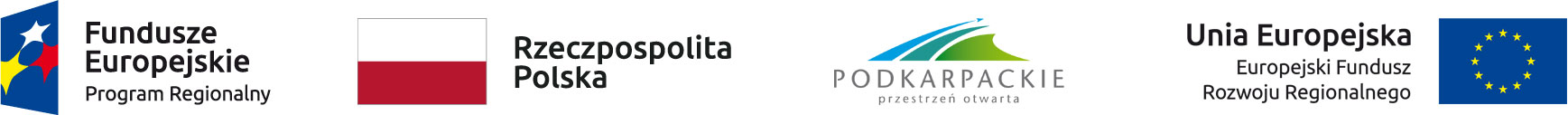 Oferta na opakowania specjalnego przeznaczenia 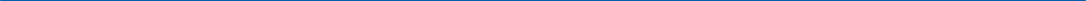 o pojemności 1l I 15 l 	Szanowni Państwo Firma BH PLASTICS sp.j na podstawie wieloletnich doświadczeń na rynku tworzyw sztucznych oraz przeprowadzonych badań wprowadza na rynek innowacyjny produkt – kompozycję polipropylenu z dodatkiem modyfikowanego grafitu i nanorunek węglowych oraz montmorylonitu i włókien wełnianych jako kompozyt do wykonania opakowań służących do transportowania i przechowywania części podatnych na uszkodzenia związane z gromadzeniem się ładunku statystycznego. Dzięki zastosowaniu innowacyjnej kompozycji uzyskano poprawę szeregu właściwosci korzystnych dla tego typu produktu m.in.Niską rezystencję powierzchniową zapewniającą ochronę przed gromadzeniem się ładunków statycznych mogących uszkodzić zabezpieczony opakowaniem. Zwiększenie przewodnictwa elektrycznego uzyskano dzięki zastosowaniu aktywowanych wielościennych nanorurek węglowych CNT oraz pyłu grafitowego w ilości określonych na podstawie badań.Obniżoną palność Bardzo dobre parametry wytrzymałościowe Szanowni Państwo Opakowanie specialnego przeznaczenia wykonane z kompozytu polipropylenowego z innowacyjnymi dodatkami to produkt który dotychczas nigdzie nie został zaoferowany .Dostarcza ponadstandardowe rozwiązania oraz cechy użytkowe wpływające na niwelację wszelkiego ryzyka związanego z transportem oraz magazynowaniem elementów nieodpornych na szkodliwe działania ładunkow statycznych gromadzących sie na opakowaniu .Naszę opakowania proponujemy w pojemności 1l I 15 l.Cena opakowania uzależniona jest od wielkości zamówienia W przypadku jakichkolwiek pytań pozostaje do dyspozycji.